  		Jäsentiedote			5.10.2023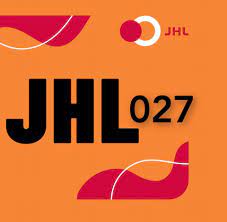 Porin JHL27 tarjoaa jäsenilleen etuuden Suvi TeräsniskanSärkyneiden sydänten tie konserttiin Porin PromenadisaliPerjantai 27.10.2023 klo 19.00Lipun hinta jäsenelle 23 € ja avec 39 €Ei sisällä väliaikatarjoiluaPaikat ovat parvella keskiriveiltä, lippuja rajoitetusti 40 kplLiput jaetaan Promenadin aulassa ennen konsertin alkuaIlmoittautuminen alkaa 9.10.-20.10.2023 ja kun olet saanut vastauksen mukaan mahtumisesta, varaus on sitova ja voit maksaa maksunIlmoittautuminen sähköposti: vapari.jhl027@gmail.comLaita viestiin Konsertti Suvi ja nimet(myös avec)Maksu viimeistään 22.10.2023Maksetaan vapaa-aikajaoston tilille: Porin JHL27 vapari FI74 4456 0010 1941 58		Viesti: konsertti Suvi, nimet, jäsen, (ei jäsen), hintaPorin JHL27 Vapari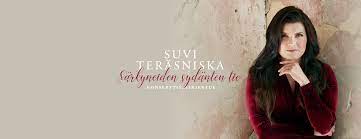 